Lampiran 1. Determinasi TumbuhanLampiran 2. Tumbuhan buah stroberi (Fragaria ananassa Weston.)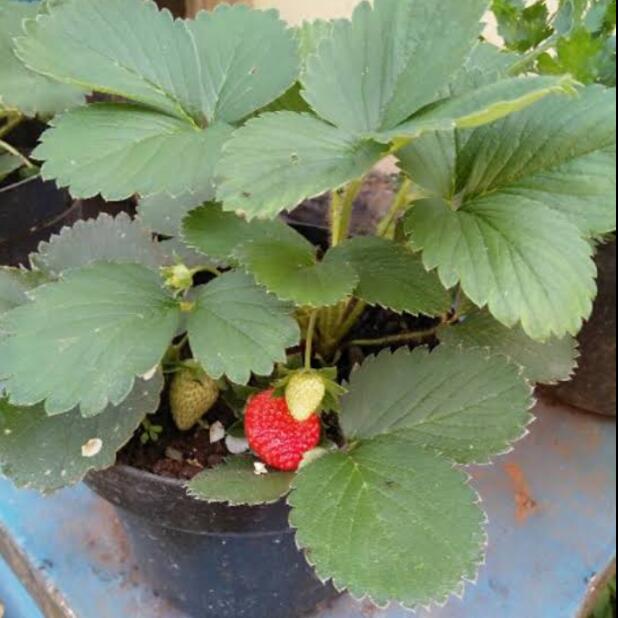 Lampiran 3. Bahan-bahan pembuatan jelly drink 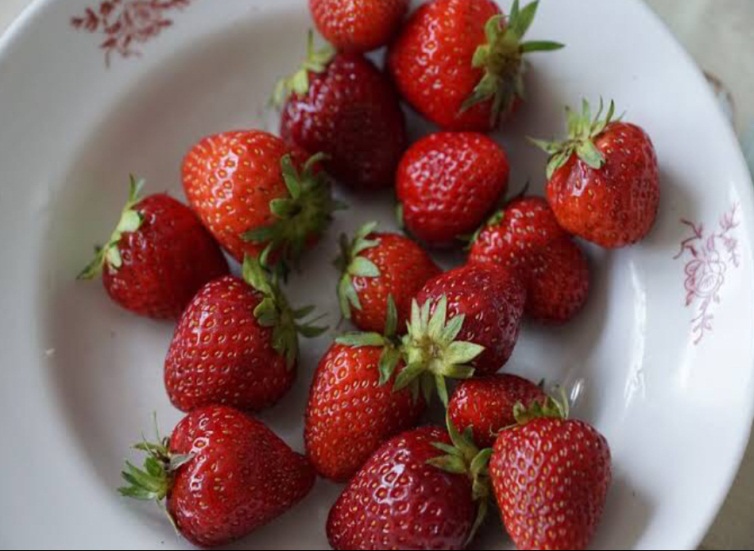 Buah stroberi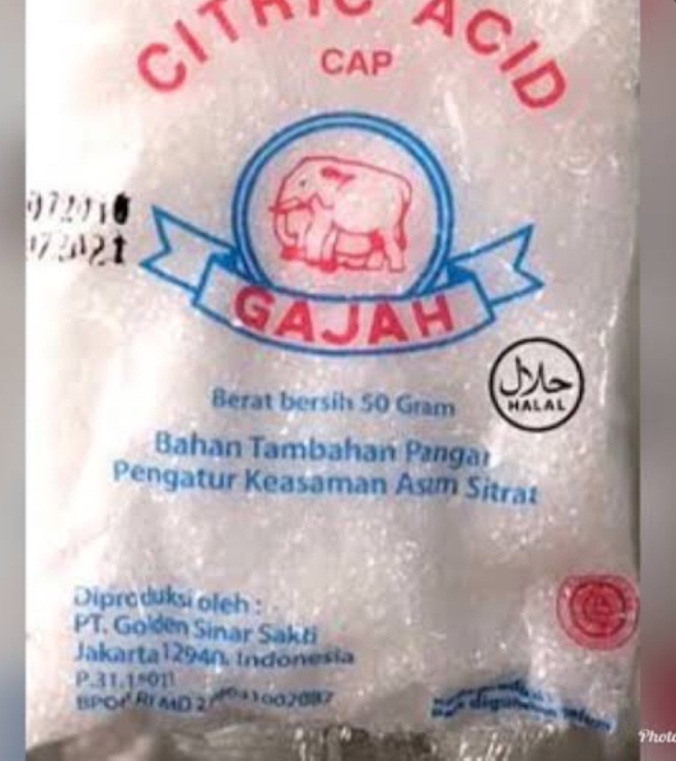 Asam sitrat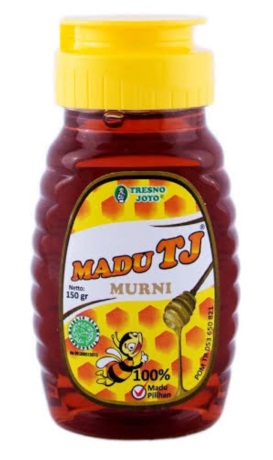 Madu 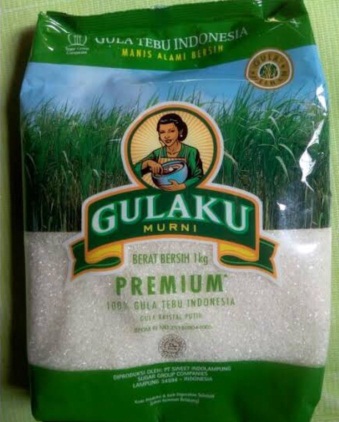 Gula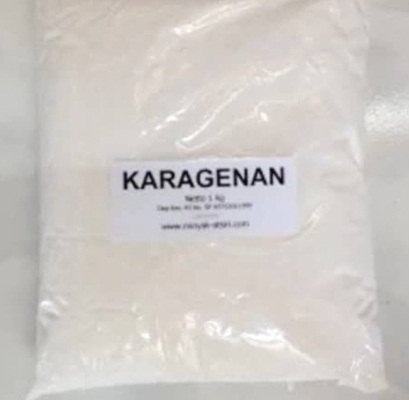 KaragenanLampiran 4. Larutan karagenan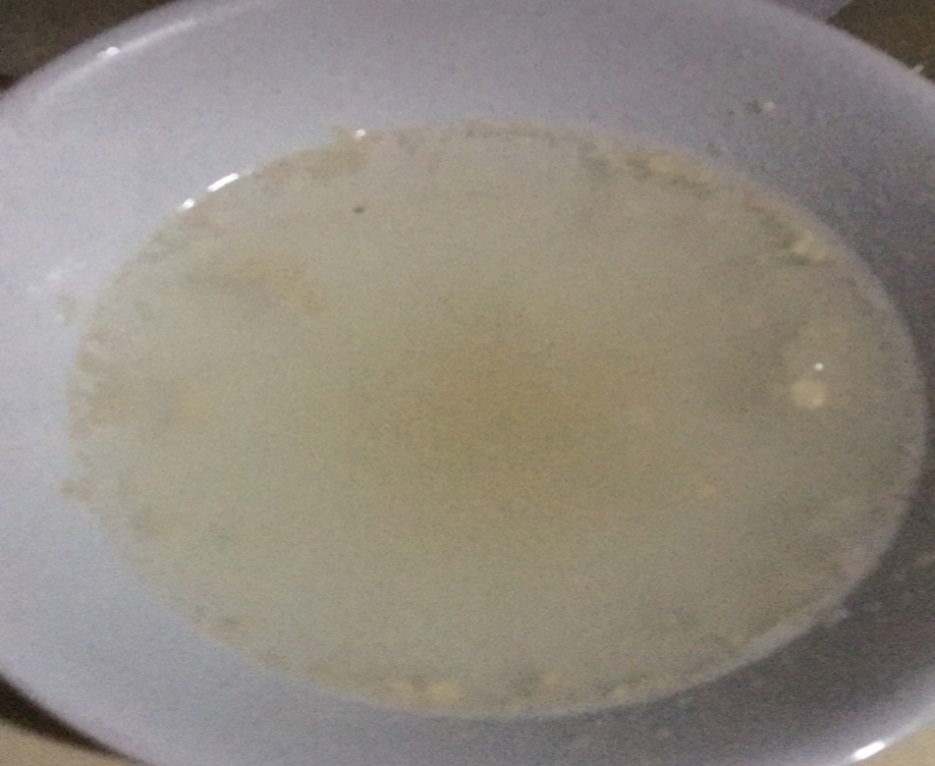 Lampiran 5. Pembuatan sari buah stroberi (Fragaria ananassa Weston.)a. Buah stroberi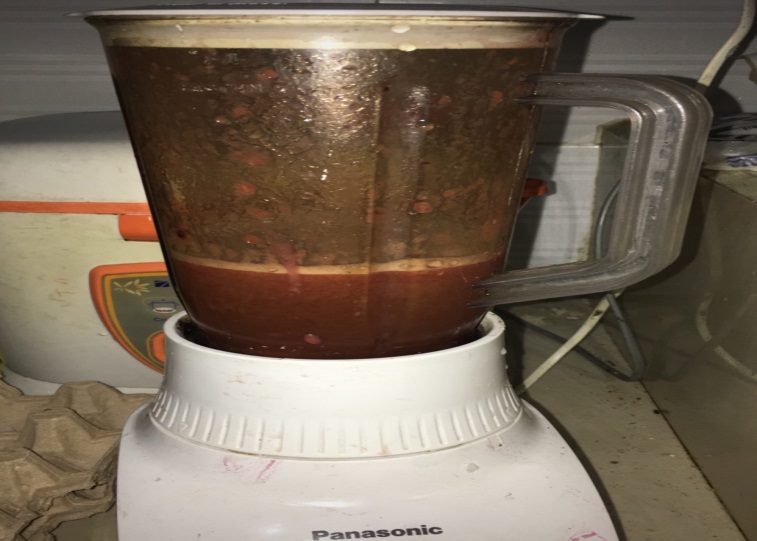 b. Buah stroberi diblender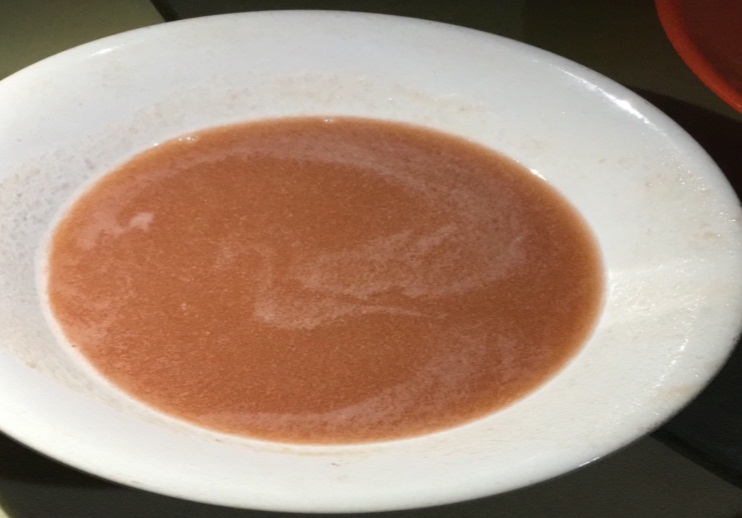 c. Sari buah stroberiLampiran 6. Sediaan jelly drink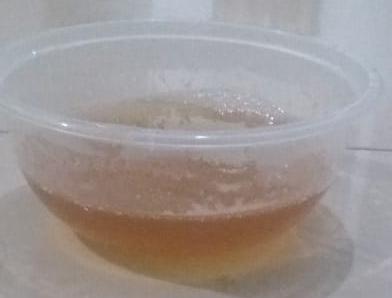 Jelly drink tanpa penambahan sari buah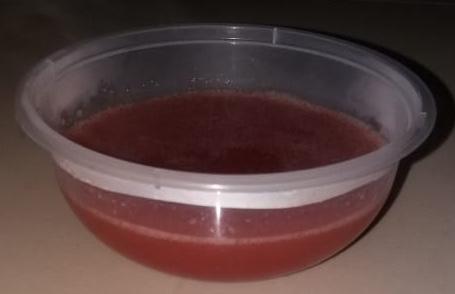  Jelly drink stroberi dengan penambahan sari buahLampiran 7. Uji Viskositas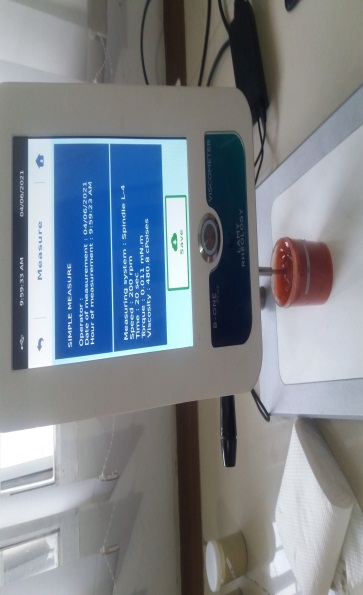 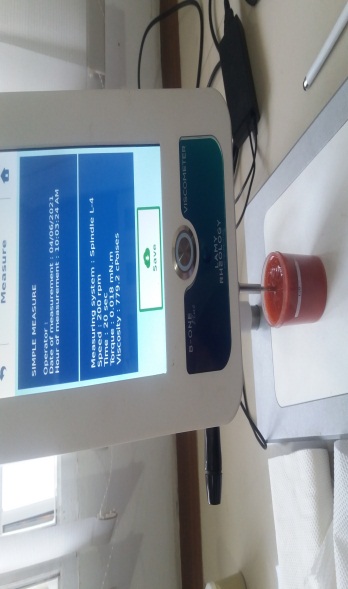 	Formula 1	Formula 2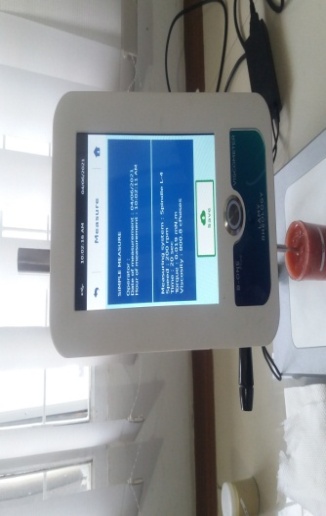 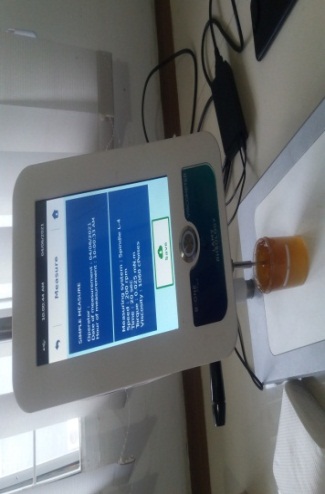 	Formula 3	Formula 4Lampiran 8. Uji Homogenitas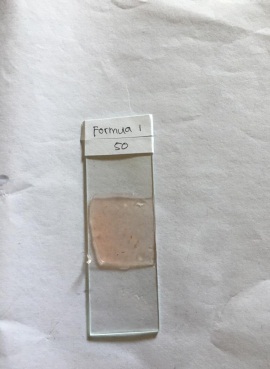 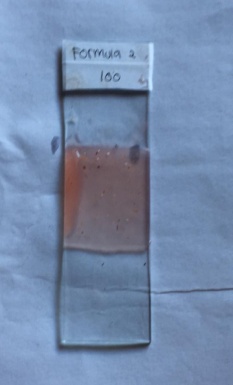 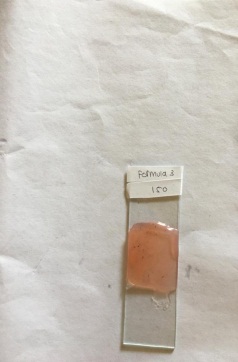 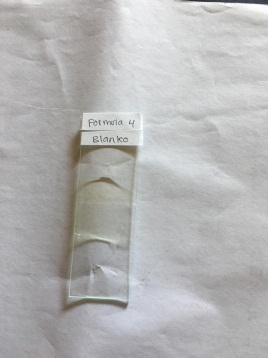 Minggu 1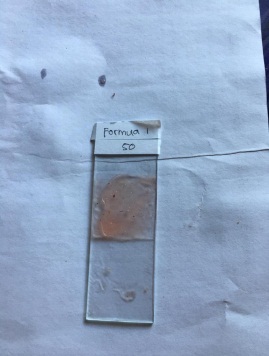 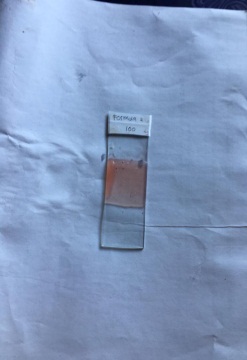 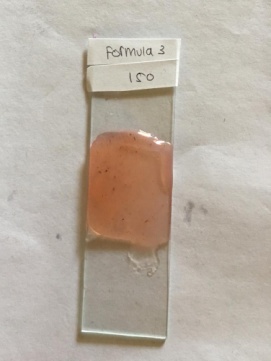 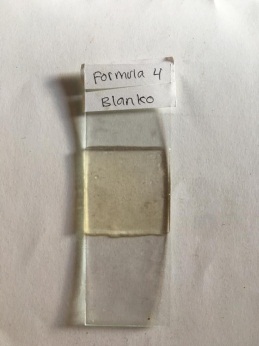 Minggu 2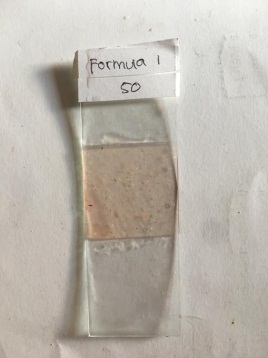 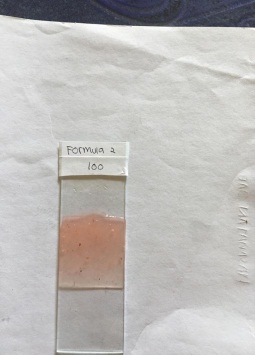 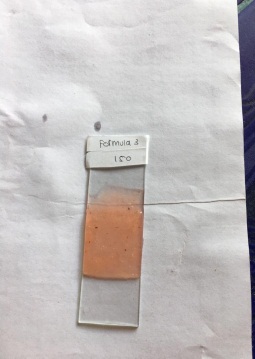 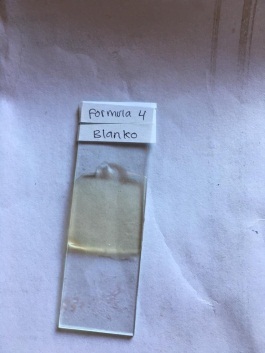 Minggu 3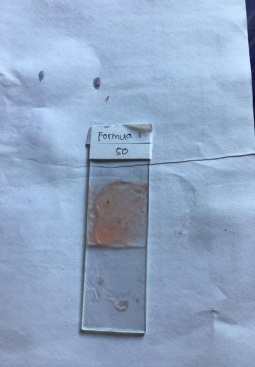 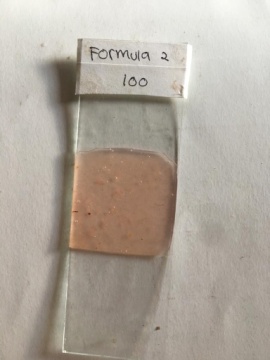 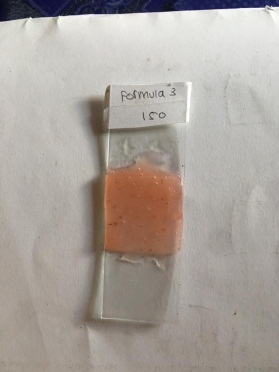 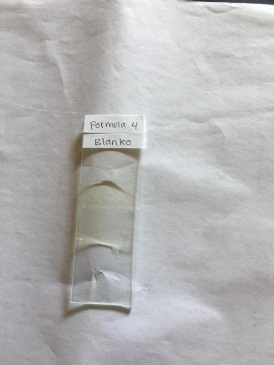 Minggu 4Lampiran 9. Uji pH
Formula 1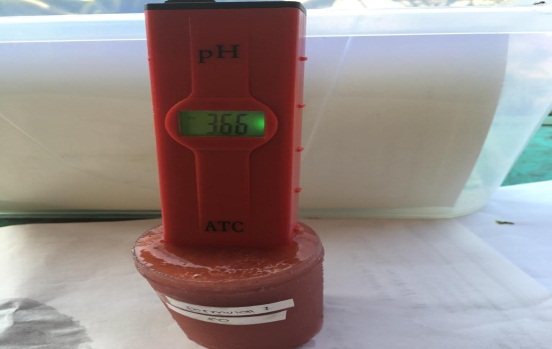 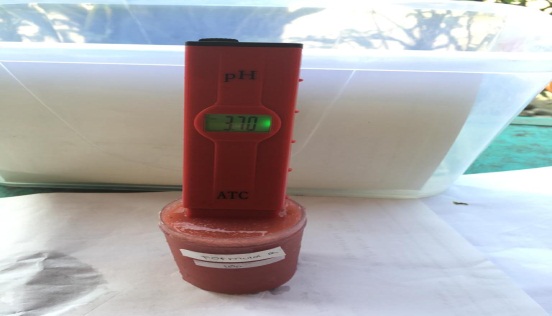 Formula 2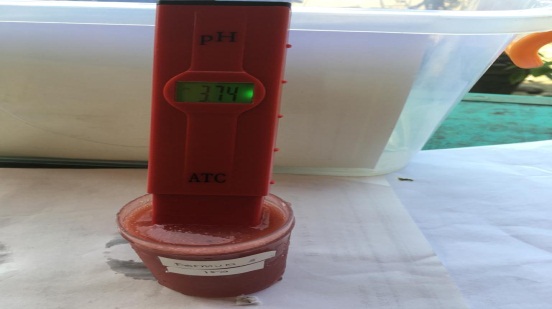 Formula 3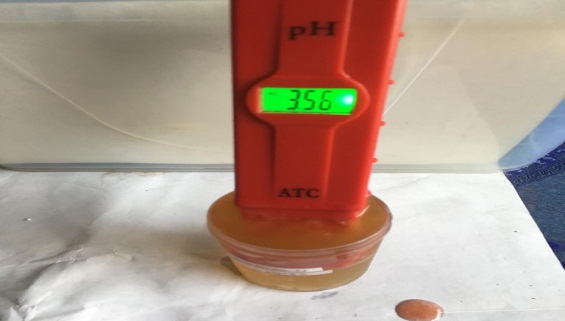 Formula 4Lampiran 10. Uji OrganoleptikLampiran 11. Kuisener uji hedonik (kesukaan)	Mohon kesediaan saudara/teman-teman untuk mengisi jawaban sesuai pendapat Umur :Petunjuk : Saudara/teman-teman akan menerima 4 (empat) jelly drink buah stroberi Saudara/teman-teman akan menilai warna dengan melihat jelly drink, menilai rasa dengan mencicipi jelly drink, menilai tekstur dengan merasai atau melihat jelly drink, dan menilai bau dengan mencium jelly drinkBerilah penilaian dalam bentuk angka 1-4 yang seesuai degan penilaian saudara/teman-temanAngka 1 = tidak suka, 2 = cukup suka, 3 = suka, dan 4 = sangat sukaKeterangan : TS : Tidak suka  (nilai 1)CS : Cukup suka (nilai 2)S    : Suka            (nilai 3)SS  : Sangat suka (nilai 4)F1  : Formula mengandung 50 gram sari buah stroberiF2  : Formula mengandung 100 gram sari buah stroberiF3  : Formula mengandung 150 gram sari buah stroberiF4  : BlankoLampiran 12. Data Uji  Kesukaan Rasa Jelly Drink StroberiKeterangan : TS : Tidak suka  CS : Cukup sukaS    : Suka            SS  : Sangat suka F1  : Jelly drink  mengandung 50 gram sari buah stroberiF2  : Jelly drink  mengandung 100 gram sari buah stroberiF3  : Jelly drink  mengandung 150 gram sari buah stroberiF4  : Jelly drink tanpa sari buah stroberiLampiran 13. Hasil Uji Interval Kesukaan Rasa Jelly Drink Stroberi F1Rentang nilai kesukaan Rasa Jelly Drink Stroberi pada F1  S =)2	S	= 	= 0,4Rentang Nilai Kesukaan	=  -  + 	= 2,7 - +              = (2,7- 0,16)  (2,7 + 0,16)            = 2,54   2,86Rentang nilai kesukaan Rasa Pada Jelly Drink Stroberi = 2,54 2,86Lampiran 14. Hasil Uji Interval Kesukaan Rasa Jelly Drink Stroberi F2Rentang nilai kesukaan Rasa Jelly Drink Stroberi pada F2S =)2	S	= 	= 0,6Rentang Nilai Kesukaan           =  -  + 	= 2,4 - +              = (2,4- 0,24)  (2,4 + 0,24)            = 2,16   2,64Rentang nilai kesukaan Rasa Pada Jelly Drink Stroberi = 2,16 2,64Lampiran 15. Hasil Uji Interval Kesukaan Rasa Jelly Drink Stroberi F3Rentang nilai kesukaan Rasa Jelly Drink Stroberi pada F3S =)2	S	= 	= 0,8Rentang Nilai Kesukaan           =  -  + 	= 2,3 - +              = (2,3 - 0,32)  (2,3 + 0,32)            = 1,98   2,62Rentang nilai kesukaan Rasa Pada Jelly Drink Stroberi = 1,98 2,62Lampiran 16. Hasil Uji Interval Kesukaan Rasa Jelly Drink Stroberi F4Rentang nilai kesukaan Rasa Jelly Drink Stroberi pada F4S =)2	S	= 	= 0,7Rentang Nilai Kesukaan           =  -  + 	= 1,7 - +              = (1,7 - 0,28)  (1,7 + 0,28)            = 1,42  1,98Rentang nilai kesukaan Rasa Pada Jelly Drink Stroberi = 1,42 1,98Lampiran 17. Data Uji  Kesukaan Warna Jelly Drink StroberiKeterangan : TS : Tidak suka  CS : Cukup sukaS    : Suka            SS  : Sangat suka F1  : Jelly drink  mengandung 50 gram sari buah stroberiF2  : Jelly drink  mengandung 100 gram sari buah stroberiF3  : Jelly drink  mengandung 150 gram sari buah stroberiF4  : Jelly drink tanpa sari buah stroberiLampiran 18. Hasil Uji Interval Kesukaan Warna Jelly Drink Stroberi F1Rentang nilai kesukaan Warna Jelly Drink Stroberi pada F1S =)2	S	= 	= 0,4Rentang Nilai Kesukaan           =  -  + 	= 2,6 - +              = (2,6 - 0,16)  (2,6 + 0,16)            = 2,44  2,76Rentang nilai kesukaan Warna Pada Jelly Drink Stroberi = 2,44 2,76Lampiran 19. Hasil Uji Interval Kesukaan Warna Jelly Drink Stroberi F2Rentang nilai kesukaan Warna Jelly Drink Stroberi pada F2S =)2	S	= 	= 0,6Rentang Nilai Kesukaan           =  -  + 	= 2,4 - +              = (2,4 – 0,24)  (2,4 + 0,24)            = 2,16  2,64Rentang nilai kesukaan Warna Pada Jelly Drink Stroberi = 2,16 2,64Lampiran 20. Hasil Uji Interval Kesukaan Warna Jelly Drink Stroberi F3Rentang nilai kesukaan Warna Jelly Drink Stroberi pada F3S =)2	S	= 	= 0,8Rentang Nilai Kesukaan           =  -  + 	= 2,1 - +              = (2,1 – 0,32)  (2,1 + 0,32)            = 1,78  2,42Rentang nilai kesukaan Warna Pada Jelly Drink Stroberi = 1,78 2,42Lampiran 21. Hasil Uji Interval Kesukaan Warna Jelly Drink Stroberi F4Rentang nilai kesukaan Warna Jelly Drink Stroberi pada F4S =)2	S	= 	= 0,8Rentang Nilai Kesukaan           =  -  + 	= 1,9 - +              = (1,9 – 0,32)  (1,9 + 0,32)            = 1,58  2,22Rentang nilai kesukaan Warna Pada Jelly Drink Stroberi = 1,58 2,22Lampiran 22. Data Uji  Kesukaan Tekstur Jelly Drink StroberiKeterangan : TS : Tidak suka  CS : Cukup sukaS    : Suka            SS  : Sangat suka F1  : Jelly drink  mengandung 50 gram sari buah stroberiF2  : Jelly drink  mengandung 100 gram sari buah stroberiF3  : Jelly drink  mengandung 150 gram sari buah stroberiF4  : Jelly drink tanpa sari buah stroberiLampiran 23. Hasil Uji Interval Kesukaan Tekstur Jelly Drink Stroberi F1Rentang nilai kesukaan Tekstur Jelly Drink Stroberi pada F1S =)2	S	= 	= 0,5Rentang Nilai Kesukaan           =  -  + 	= 2,5 - +              = (2,5 – 0,20)  (2,5 + 0,20)            = 2,3  2,7Rentang nilai kesukaan Tekstur Pada Jelly Drink Stroberi = 2,3 2,7Lampiran 24. Hasil Uji Interval Kesukaan Tekstur Jelly Drink Stroberi F2Rentang nilai kesukaan Tekstur Jelly Drink Stroberi pada F2S =)2	S	= 	= 0,6Rentang Nilai Kesukaan           =  -  + 	= 2,3 - +              = (2,3 – 0,24)  (2,3 + 0,24)            = 2,06  2,54Rentang nilai kesukaan Tekstur Pada Jelly Drink Stroberi = 2,06 2,54Lampiran 25. Hasil Uji Interval Kesukaan Tekstur Jelly Drink Stroberi F3Rentang nilai kesukaan Tekstur Jelly Drink Stroberi pada F3S =)2	S	= 	= 0,7Rentang Nilai Kesukaan           =  -  + 	=2,2 - +              = (2,2 – 0,28)  (2,2 + 0,28)            = 1,92  2,48Rentang nilai kesukaan Tekstur Pada Jelly Drink Stroberi = 1,92 2,48Lampiran 26. Hasil Uji Interval Kesukaan Tekstur Jelly Drink Stroberi F4Rentang nilai kesukaan Tekstur Jelly Drink Stroberi pada F4S =)2	S	= 	= 0,7Rentang Nilai Kesukaan           =  -  + 	=1,9 - +              = (1,9 – 0,28)  (1,9 + 0,28)            = 1,62  2,18Rentang nilai kesukaan Tekstur Pada Jelly Drink Stroberi = 1,62 2,18Lampiran 27. Data Hasil Uji  Kesukaan Bau Jelly Drink StroberiKeterangan : TS : Tidak suka  CS : Cukup sukaS    : Suka            SS  : Sangat suka F1  : Jelly drink  mengandung 50 gram sari buah stroberiF2  : Jelly drink  mengandung 100 gram sari buah stroberiF3  : Jelly drink  mengandung 150 gram sari buah stroberiF4  : Jelly drink tanpa sari buah stroberiLampiran 28. Hasil Uji Interval Kesukaan Bau Jelly Drink Stroberi F1Rentang nilai kesukaan Bau Jelly Drink Stroberi pada F1S =)2	S	= 	= 0,7Rentang Nilai Kesukaan           =  -  + 	=2,8 - +              = (2,8 – 0,28)  (2,8 + 0,28)            = 2,52  3,08Rentang nilai kesukaan Bau Pada Jelly Drink Stroberi = 2,52 3,08Lampiran 29. Hasil Uji Interval Kesukaan Bau Jelly Drink Stroberi F2Rentang nilai kesukaan Bau Jelly Drink Stroberi pada F2S =)2	S	= 	= 0,8Rentang Nilai Kesukaan           =  -  + 	=2,1 - +              = (2,1 – 0,32)  (2,1 + 0,32)            = 1,78  2,42Rentang nilai kesukaan Bau Pada Jelly Drink Stroberi = 1,78 2,42Lampiran 30. Hasil Uji Interval Kesukaan Bau Jelly Drink Stroberi F3Rentang nilai kesukaan Bau Jelly Drink Stroberi pada F3S =)2	S	= 	= 0,7Rentang Nilai Kesukaan           =  -  + 	=1,9 - +              = (1,9 – 0,28)  (1,9 + 0,28)            = 1,62  2,08Rentang nilai kesukaan Bau Pada Jelly Drink Stroberi = 1,62 2,08Lampiran 31. Hasil Uji Interval Kesukaan Bau Jelly Drink Stroberi F4Rentang nilai kesukaan Bau Jelly Drink Stroberi pada F3S =)2	S	= 	= 0,7Rentang Nilai Kesukaan           =  -  + 	=1,8 - +              = (1,8 – 0,24)  (1,8 + 0,24)            = 1,66  2,14Rentang nilai kesukaan Bau Pada Jelly Drink Stroberi = 1,66 2,1Lampiran 32. Gambar Uji Hedonik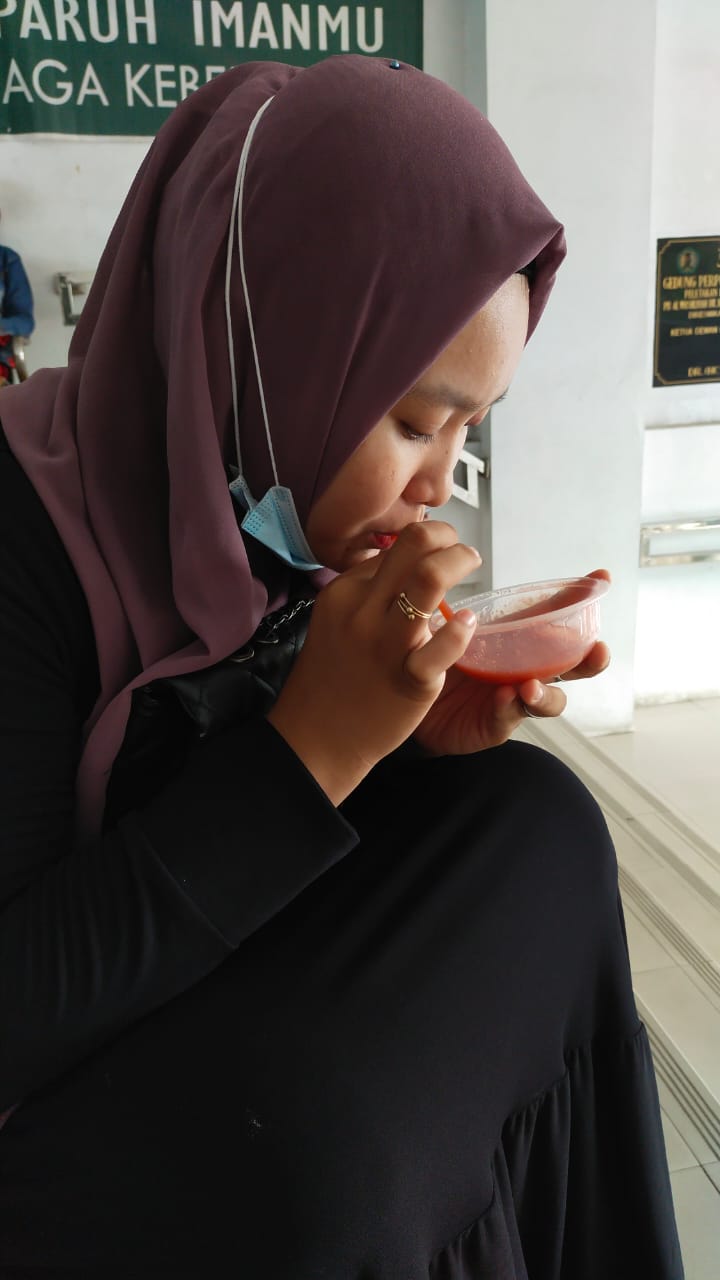 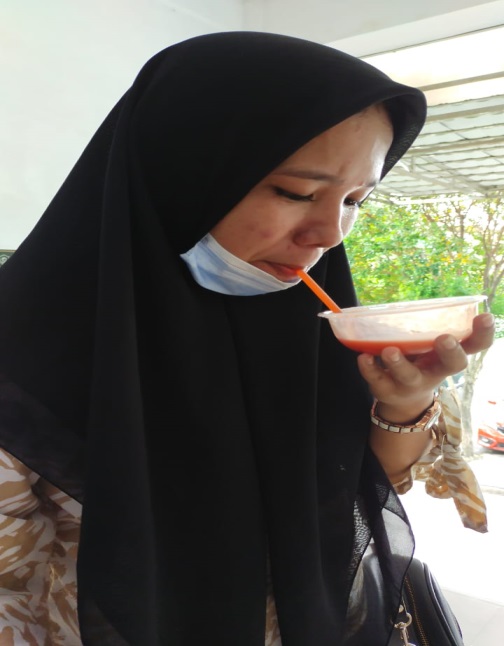 Lampiran 33. Bagan Alir Pembuatan Karagenan	                                                                   Ditimbang karagenan                                                                               Dilarutkan karagenan                                                                               Diaduk sampai larut     Lampiran 34. Bagan Alir Pembuatan Sari Buah Stroberi (Fragaria  ananassa
                        Weston.)							Dicuci bersih							Dipotong-potong							Di blender 							Disaring dengan kain Lampiran 35. Bagan alir Pembuatan Jelly Drink Buah Stroberi (Fragara  ananassa Weston.)                                                                          Dilakukan sortasi                                                                           Dipotong kecil-kecil                                                                          Diblender sampai halus                                                                          Disaring sarinya dengan kain                                                                             Dimasukkan larutan karagenan,                                                                              Asam sitrat, madu, dan gula                                                                             Diaduk sampai larut                                                                             Didinginkan                                                                              Dimasukkan dalam cup plastik  Lampiran 36. Syarat mutu jelly drink berdasarkan SNI yang ditetapkan oleh 
                          Departemen perindustrian R. I. No. 01-3552-1994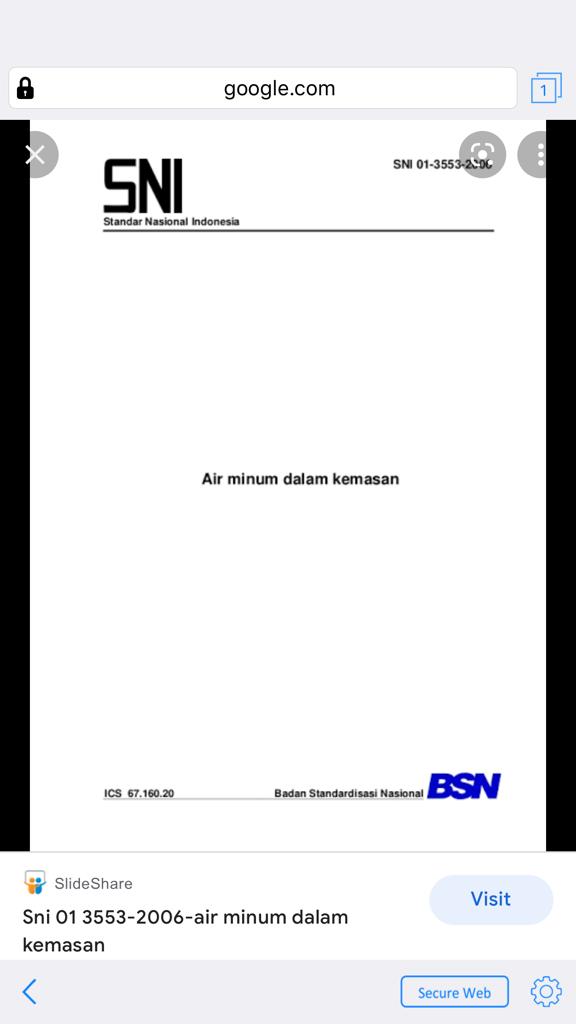 Formula 1MingguMingguMingguMingguFormula 1IIIIIIIVRasaManis sedikit asamManis sedikit asamManis sedikit asamManis sedikit asamWarnaMerahMerahMerahMerah berbintik-bintik putihTeksturLunakLunakLunakLunakBauBau khas stroberi dan maduBau khas stroberi dan maduBau khas stroberi dan maduBau khas stroberi dan maduFormula 2MingguMingguMingguMingguFormula 2IIIIIIIVRasaManis sedikit asamManis sedikit asamManis sedikit asamManis sedikit asamWarnaMerahMerahMerah berbintik- bintik putihMerah berbintik-bintik putihTeksturLunakLunakLunakLunakBauBau khas stroberi dan maduBau khas stroberi dan maduBau khas stroberi dan maduBau khas stroberi dan maduFormula 3MingguMingguMingguMingguFormula 3IIIIIIIIRasaManis sedikit asamManis sedikit asamManis sedikit asamManis sedikit asamWarnaMerahMerahMerah berbintik-bintik putihMerah berbintik-bintik putihTeksturLunak sedikit mencairLunak sedikit mencairLunak sedikit menciarLunak sedikit mencairBauBau khas stroberi dan maduBau khas stroberi dan maduBau khas stroberi dan maduBau khas stroberi dan maduFormula 4MingguMingguMingguMingguFormula 4IIIIIIIVRasaManis sedikit asamManis sedikit asamManis sedikit asamManis sedikit asamWarnaKuningKuningKuning berbintik- bintik putihKuning berbintik-bintik putihTieksturLunak sedikit mencairLunak sedikit mencairLunak sedikit mencairLunak sedikit mencairBauBau khas  maduBau khas maduBau khas  maduBau khas maduFormulaParameterParameterParameterParameterFormulaRasaWarnaTeksturBauF1F2F3F4 (Blanko)PanelisData Hasil Uji Kesukaan Dari Berbagai Rasa Jelly Drink StroberiData Hasil Uji Kesukaan Dari Berbagai Rasa Jelly Drink StroberiData Hasil Uji Kesukaan Dari Berbagai Rasa Jelly Drink StroberiData Hasil Uji Kesukaan Dari Berbagai Rasa Jelly Drink StroberiData Hasil Uji Kesukaan Dari Berbagai Rasa Jelly Drink StroberiData Hasil Uji Kesukaan Dari Berbagai Rasa Jelly Drink StroberiData Hasil Uji Kesukaan Dari Berbagai Rasa Jelly Drink StroberiData Hasil Uji Kesukaan Dari Berbagai Rasa Jelly Drink StroberiPanelisF2F2F2F2F3F3F4 (Blanko)F4 (Blanko)PanelisKodeNilaiKodeNilaiKodeNilaiKodeNilai1S3S3CS2S32CS2CS2S3S33S3CS2S3CS24S3CS2CS2TS15S3S3CS2CS26CS2S3S3TS17S3TS1S3TS18CS2S3TS1CS29S3CS2TS1TS110S3S3TS1TS1Total27242317Rata-rata2,72,42,31,7PanelisNilai Kesukaan Rasa Pada F1Nilai Kesukaan Rasa Pada F1Nilai Kesukaan Rasa Pada F1Nilai Kesukaan Rasa Pada F1PanelisKodeNilai (Xi)Xi-(Xi-21S30,30,092CS2-0,70,493S30,30,094S30,30,095S30,30,096CS2-0,70,497S30,30,098CS2-0,70,499S30,30,0910S30,30,09= 27= 2,1= 2,7= 0,21PanelisNilai Kesukaan Rasa Pada F2Nilai Kesukaan Rasa Pada F2Nilai Kesukaan Rasa Pada F2Nilai Kesukaan Rasa Pada F2PanelisKodeNilai (Xi)Xi-(Xi-21S30,60,362CS2-0,40,163CS2-0,40,164CS2-0,40,165S30,60,366S30,60,367TS1-1,41,968S30,60,369CS2-0.40,1610S30,60,36= 24= 4,04= 2,4= 0,40PanelisNilai Kesukaan Rasa Pada F3Nilai Kesukaan Rasa Pada F3Nilai Kesukaan Rasa Pada F3Nilai Kesukaan Rasa Pada F3PanelisKodeNilai (Xi)Xi-(Xi-21CS2-0,30,092S30,70,493S30.70,494CS2-0.30,095CS2-0,30,096S30,70,497S30,70,498TS1-1,31,699TS1-1,31,6910TS1-1,31,69= 23= 7,3= 2,3= 0,73PanelisNilai Kesukaan Rasa Pada F4Nilai Kesukaan Rasa Pada F4Nilai Kesukaan Rasa Pada F4Nilai Kesukaan Rasa Pada F4PanelisKodeNilai (Xi)Xi-(Xi-21S31,31,692S31,31,693CS20,30,094TS1-0,70,495CS20,30,096TS1-0,70,497TS1-0,70,498CS20,30,099TS1-0,70,4910TS1-0,70,49= 17= 5,61= 1,7= 0,56PanelisData Hasil Uji Kesukaan Dari Berbagai Warna Jelly Drink StroberiData Hasil Uji Kesukaan Dari Berbagai Warna Jelly Drink StroberiData Hasil Uji Kesukaan Dari Berbagai Warna Jelly Drink StroberiData Hasil Uji Kesukaan Dari Berbagai Warna Jelly Drink StroberiData Hasil Uji Kesukaan Dari Berbagai Warna Jelly Drink StroberiData Hasil Uji Kesukaan Dari Berbagai Warna Jelly Drink StroberiData Hasil Uji Kesukaan Dari Berbagai Warna Jelly Drink StroberiData Hasil Uji Kesukaan Dari Berbagai Warna Jelly Drink StroberiPanelisF1F1F2F2F3F3F4 (Blanko)F4 (Blanko)PanelisKodeNilaiKodeNilaiKodeNilaiKodeNilai1S3CS2TS1S32S3S3S3S33CS2CS2S3S34S3S3TS1TS15S3TS1S3CS26CS2S3CS2TS17S3CS2S3CS28CS2CS2CS2TS19CS2S3TS1TS110S3S3CS2CS2Total26242119Rata-rata2,62,42,11,9PanelisNilai Kesukaan Warna Pada F1Nilai Kesukaan Warna Pada F1Nilai Kesukaan Warna Pada F1Nilai Kesukaan Warna Pada F1PanelisKodeNilai (Xi)Xi-(Xi-21S30,40,162S30,40,163CS2-0,60,364S30,40,165S30,40,166CS2-0,60,367S30,40,168CS2-0,60,369CS2-0,60,3610S30,40,16= 26= 2,24= 2,6= 0,22PanelisNilai Kesukaan Warna Pada F2Nilai Kesukaan Warna Pada F2Nilai Kesukaan Warna Pada F2Nilai Kesukaan Warna Pada F2PanelisKodeNilai (Xi)Xi-(Xi-21CS2-0,40,162S30,60,363CS2-0,40,164S30,60,365TS1-1,41,966S30,60,367CS2-0,40,168CS2-0,40,169S30,60,3610S30,60,36= 24= 4,04= 2,4= 0,40PanelisNilai Kesukaan Warna Pada F3Nilai Kesukaan Warna Pada F3Nilai Kesukaan Warna Pada F3Nilai Kesukaan Warna Pada F3PanelisKodeNilai (Xi)Xi-(Xi-21TS1-1,11,212S30,90,813S30,90,814TS1-1,11,215S30,90,816CS2-0,10,017S30,90,818CS2-0,10,019TS1-1,11,2110CS2-0,10,01= 21= 6,89= 2,1= 0,68PanelisNilai Kesukaan Warna Pada F4Nilai Kesukaan Warna Pada F4Nilai Kesukaan Warna Pada F4Nilai Kesukaan Warna Pada F4PanelisKodeNilai (Xi)Xi-(Xi-21S31,11,212S31,11,213S31,11,214TS1-0,90,815CS20,10,016TS1-0,90,817CS20,10,018TS1-0,90,819TS1-0,90,8110CS20,10,01= 19= 6,9= 1,9= 0,69PanelisData Hasil Uji Kesukaan Dari Berbagai Tekstur Jelly Drink StroberiData Hasil Uji Kesukaan Dari Berbagai Tekstur Jelly Drink StroberiData Hasil Uji Kesukaan Dari Berbagai Tekstur Jelly Drink StroberiData Hasil Uji Kesukaan Dari Berbagai Tekstur Jelly Drink StroberiData Hasil Uji Kesukaan Dari Berbagai Tekstur Jelly Drink StroberiData Hasil Uji Kesukaan Dari Berbagai Tekstur Jelly Drink StroberiData Hasil Uji Kesukaan Dari Berbagai Tekstur Jelly Drink StroberiData Hasil Uji Kesukaan Dari Berbagai Tekstur Jelly Drink StroberiPanelisF2F2F2F2F3F3F4 (Blanko)F4 (Blanko)PanelisKodeNilaiKodeNilaiKodeNilaiKodeNilai1S3TS1CS2S32CS2S3TS1TS13CS2S3S3S34S3S3TS1S35S3CS2CS2TS16CS2S3S3CS27CS2CS2S3CS28S3CS2S3TS19S3CS2CS2TS110CS2CS2CS2CS2Total25232219Rata-rata2,52,32,21,9PanelisNilai Kesukaan Tekstur Pada F1Nilai Kesukaan Tekstur Pada F1Nilai Kesukaan Tekstur Pada F1Nilai Kesukaan Tekstur Pada F1PanelisKodeNilai (Xi)Xi-(Xi-21S30,50,252CS2-0,50,253CS2-0,50,254S30,50,255S30,50,256CS2-0,50,257CS2-0,50,258S30,50,259S30,50,2510CS2-0,50,25= 25= 2,5= 2,5= 0,25PanelisNilai Kesukaan Tekstur Pada F2Nilai Kesukaan Tekstur Pada F2Nilai Kesukaan Tekstur Pada F2Nilai Kesukaan Tekstur Pada F2PanelisKodeNilai (Xi)Xi-(Xi-21TS1-1,31,692S30,70,493S30,70,494S30,70,495CS2-0,30,096S30,70,497CS2-0,30,098CS2-0,30,099CS2-0,30,0910CS2-0,30,09= 23= 4,1= 2,3= 0,41PanelisNilai Kesukaan Tekstur Pada F3Nilai Kesukaan Tekstur Pada F3Nilai Kesukaan Tekstur Pada F3Nilai Kesukaan Tekstur Pada F3PanelisKodeNilai (Xi)Xi-(Xi-21CS2-0,20,042TS1-1,21,443S30,80,644TS1-1,21,445CS2-0,20,046S30,80,647S30,80,648S30,80,649CS2-0,20,0410CS2-0,20,04= 22= 6,16= 2,2= 0,61PanelisNilai Kesukaan Tekstur Pada F4Nilai Kesukaan Tekstur Pada F4Nilai Kesukaan Tekstur Pada F4Nilai Kesukaan Tekstur Pada F4PanelisKodeNilai (Xi)Xi-(Xi-21S31,11,212TS20,10,013S31,11,214S31,11,215TS1-0,90,816CS20,10,017CS20,10,018TS1-0,90,819TS1-0,90,8110CS20,11,21=19= 6,09= 1,9= 0,60PanelisData Hasil Uji Kesukaan Dari Berbagai Bau Jelly Drink StroberiData Hasil Uji Kesukaan Dari Berbagai Bau Jelly Drink StroberiData Hasil Uji Kesukaan Dari Berbagai Bau Jelly Drink StroberiData Hasil Uji Kesukaan Dari Berbagai Bau Jelly Drink StroberiData Hasil Uji Kesukaan Dari Berbagai Bau Jelly Drink StroberiData Hasil Uji Kesukaan Dari Berbagai Bau Jelly Drink StroberiData Hasil Uji Kesukaan Dari Berbagai Bau Jelly Drink StroberiData Hasil Uji Kesukaan Dari Berbagai Bau Jelly Drink StroberiPanelisF2F2F2F2F3F3F4 (Blanko)F4 (Blanko)PanelisKodeNilaiKodeNilaiKodeNilaiKodeNilai1SS4S3CS2S32SS4CS2S3S33S3CS2S3TS14CS2S3CS2TS15S3S3TS1CS26CS2S3S3CS27S3CS2TS1TS18CS2TS1TS1CS29CS2TS1CS2CS210S3TS1TS1TS1Total28211918Rata-rata2,82,11,91,8PanelisNilai Kesukaan Bau Pada F1Nilai Kesukaan Bau Pada F1Nilai Kesukaan Bau Pada F1Nilai Kesukaan Bau Pada F1PanelisKodeNilai (Xi)Xi-(Xi-21SS41,21,442SS41,21,443S30,20,044CS2-0,80,645S30,20,046CS2-0,80,647S30,20,048CS2-0,80,649CS2-0,80,6410S30,20,04= 28= 5,56= 2,8= 0,55PanelisNilai Kesukaan Bau Pada F2Nilai Kesukaan Bau Pada F2Nilai Kesukaan Bau Pada F2Nilai Kesukaan Bau Pada F2PanelisKodeNilai (Xi)Xi-(Xi-21S30,9O,812CS2-0,10,013CS2-0,10,014S30,90,815S30,90,816S30,90,817CS2-0,10,018TS1-1,11,219TS1-1,11,2110TS1-1,11,21= 21= 6,9= 2,1= 0,69PanelisNilai Kesukaan Bau Pada F3Nilai Kesukaan Bau Pada F3Nilai Kesukaan Bau Pada F3Nilai Kesukaan Bau Pada F3PanelisKodeNilai (Xi)Xi-(Xi-21CS20,10,012S31,11,213S31,11,214CS20,10,015TS1-0,90,816S31,11,217TS1-0,90,818TS1-0,90,819CS20,10,0110TS1-0,90,81= 19=6,09= 1,9= 0,60PanelisNilai Kesukaan Bau Pada F4Nilai Kesukaan Bau Pada F4Nilai Kesukaan Bau Pada F4Nilai Kesukaan Bau Pada F4PanelisKodeNilai (Xi)Xi-(Xi-21S31,21,442S31,21,443TS1-0,80,644TS1-0,80,645CS20,20,046CS20 ,20,047TS1-0,80,648CS20,20,049CS20,20,0410TS1-0,80,64= 18= 4,96= 1,8= 0,49Tepung karagenanDidihkan air panasKaragenan larut larutan berwarna kuning keruhBuah Stroberi (Fragaria  ananassa Weston.)Buah Stroberi DisortasiSari Buah StroberiBuah stroberiSari buah stroberiDipanaskanNoKriteria UjiSatuanPersyaratan1.Keadaana. Bentukb. Bauc. Warnad. Tekstur----Semi padatNormalNormalKenyal2.Gula (dihitung sebagai sukrosa) a. Pemanis buatanb. Pewarna tambahanc. Pengawet%b/bNegatif--Sesuai SNI No.01-0222-1987 dan revisinyaSesuai SNI No.01-0222-1987 dan revisinya3.Cemaran logama. Timbal (Pb)b. Tembaga (Cu)c. Seng (Zn)d. Timah (Si)e. Cemaran Arsen (As)).mg/kgmg/kgmg/kgmg/kgmg/kgMask 0,5Maks 5,0Maks 20Maks 40Maks 0,14.Cemaran mikrobaa. Angka lempeng totalb. Bakteri coliformc. E. Colid. Salmonelae. Staphylococcus aureusf. Kapang dan khamirKoloni/gAPM/gAPM/gNegatifKoloni/gKoloni/gMaks 104Maks 20< 3Negtaif/25 gMaks 10250